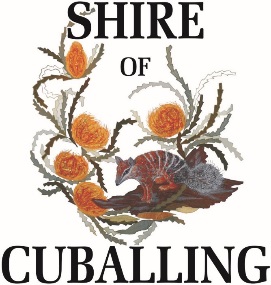 REGISTER OF CONTRIBUTIONS TO TRAVELName of relevant person making disclosureDescription of contributionName of person who made contributionAddress of person who made contributionDate contribution was receivedEstimated value of contribution at time it was madeNature of relationship between relevant person and person who made contributionDescription of travelDate of travelElizabeth DowlingTravel to PHCC MeetingsPeel Harvey Catchment Council58 Sutton Street, Mandurah 62105 October 2016$430.98Proxy member of the PHCCTravel to Dwellingup, Boddington and Dryandra18 August 2016,28 August 2016, and29 August 2016Mark ConleyTravel to Central Country Zone MeetingsCentral Country Zone of WALGA26 May 2017$754.00Office Bearer of Central Country Zone of WALGATravel to meetings at Northam, Northam & Williams31st May 2016, 29th November 2016 and 7th February 2017Elizabeth DowlingTravel to PHCC MeetingsPeel Harvey Catchment Council58 Sutton Street, Mandurah1st June 2017$250.00Proxy member of the PHCCTravel to Mandurah for a Peel Harvey Catchment Council meeting 5th May 2017Mark ConleyTravel to Central Country Zone MeetingsCentral Country Zone of WALGA7th June 2018$271.00Office Bearer of Central Country Zone of WALGATravel to two meetings at Brookton29th September 201723rd January 2018